Inschrijfformulier jeugddag 2024 																											Regio Noord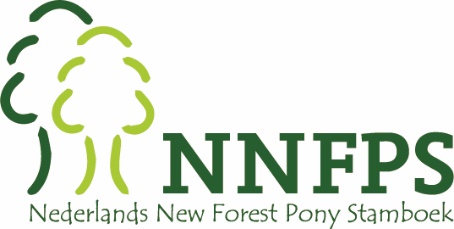 Naam ruiter: ………………………………………………………………………………….Telefoonnummer:………………………………………………………………………….. Email:……………………………………………………………………………………………..Naam pony:…………………………………………………………………………………….Geeft zich op voor:0	Crossclinic Els Driehuyzen:						€ 25,000	Presenteren kun je leren						€   7,50	0	Behendigheidparcours						€   7,50Niveau voor de crossclinic:  	B	L	M	ZBodyprotector verplicht bij de crossclinic!Combinatie activiteiten:0	 crossclinic  + presenteren kun je leren				€ 30,000	crossclinic + behendigheidsparcours					€ 30,000 	crossclinic + presenteren kun je leren + behendigheidparcours	€ 35,000	presenteren kun je leren + behendigheidsparcours			€ 12,50Mail dit formulier voor 25 mei 2024 naar: nnfps.noord@gmail.comHet bedrag kun je overmaken naar de rekening van Regio Noord:ned.new forest pony stamboek  NL80 RABO 0359 2374 36. o.v.v. de naam van de ruiter en de ponyDe inschrijving is pas definitief als het geld op de rekening staat.